AndorraAndorraAndorraDecember 2024December 2024December 2024December 2024MondayTuesdayWednesdayThursdayFridaySaturdaySunday12345678Immaculate Conception91011121314151617181920212223242526272829Christmas EveChristmas DayBoxing Day3031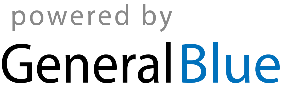 